THE COUNCILCity of New OrleansJASON ROGERS WILLIAMS						          HELENA MORENOCouncilmember-At-Large						                   Councilmember-At-LargeJOSEPH I. GIARRUSSO III             JAY H. BANKS                 KRISTIN GISLESON PALMER          JARED C.  BROSSETT	           CYNDI NGUYENCouncilmember District A	Councilmember District B          Councilmember District C              Councilmember District D       Councilmember District EAGENDARegular Meeting of the City Councilto be held via video conference on Thursday, June 4, 2020 at 10:00 A.M.ROLL CALLLORA W. JOHNSONCLERK OF COUNCILPLEASE REVIEW AGENDA NOTICE FOR PUBLIC COMMENT RULES APPLICABLE DURING COVID-19 EMERGENCYPUBLIC COMMENT RULES AND INFORMATION FOR THIS VIDEO CONFERENCE MEETING ARE AVAILABLE AT WWW.COUNCIL.NOLA.GOVPublic comment forms are available for each meeting at:   www.council.nola.gov/meetingsALL PUBLIC COMMENT SHALL BE SUBMITTED VIA THIS FORMAPPROVAL OF THE MINUTES – May 7, 2020 and May 21, 	2020.	Annotation:TO BE APPROVED.SPECIAL ORDERS OF BUSINESSAll Special Orders are Temporarily Postponed due to the COVID-19 Pandemic.CONSENT AGENDACOMMUNICATION – FROM THERESA R. BECHER, COUNCIL RESEARCH OFFICER, NEW ORLEANS CITY COUNCILBrief:Submitting the recommended agenda items for deferrals and withdrawals for the June 4, 2020 Regular Council meeting due to the COVID-19 pandemic.Annotation:ELECTRONICALLY SUBMITTED.MAY BE RECEIVED.COMMUNICATION – FROM ERIN SPEARS – CHIEF OF STAFF & COUNSEL, COUNCIL UTILITIES REGULATORY OFFICEBrief:Submitting the transmittal document for the reports to be received by the Council of the City of New Orleans.Reports Bi-monthly Report Detailing Expenditures Made to Date on the New Orleans Power Station and the Currently Anticipated Schedule for Future ExpendituresMonthly Report on Entergy New Orleans, LLC’s Collaboration with Sewerage & Water Board of New Orleans re: Reliability of Electric ServiceEnvironmental Adjustments for the June 2020 Billing Cycle in accordance with Rider Schedule EAC-1Fuel Adjustments for the June 2020 Billing Cycle in accordance with Rider Schedule FAC-5PPCR Adjustments for the June 2020 Billing Cycle in accordance with Rider Schedule PPCRPurchased Gas Adjustments for the June 2020 Billing Cycle in accordance with Resolution R-03-272Affiliate Transaction Report reporting data for Entergy New Orleans, LLC for the year ending December 31, 2018.Review of General Service Customers’ Billing on Alternative Rate Schedules for the year ending December 31, 2019 for New Orleans and the Fifteenth Ward pursuant to R-13-186All necessary permits granted in relation to the New Orleans Power Station pursuant to R-18-165Annotation:ELECTRONICALLY SUBMITTED.MAY BE RECEIVED.COMMUNICATION – FROM DAREION T. BLACKWELL Brief:Requesting to appeal the Historic District Landmarks Commission’s decision of “denial” of the retention of demolition of perimeter walls and façade of a contributing one-story, single-family residential building in deviation of a Certificate of Appropriateness for property located at 4716-4718 Burgundy Street.Annotation:(Suggested Public Hearing Date Currently Unknown).DEADLINES ARE CURRENTLY SUSPENDED PURSUANT TO EMERGENCY DECLARATION.MAY BE RECEIVED.COMMUNICATION – FROM ELIZABETH B. BALLARD, DEPARTMENT OFSAFETY AND PERMITS, NEIGHBORHOOD CONSERVATION DISTRICT ADVISORY COMMITTEE, NCDAC CLERKBrief:Requesting Council action regarding the Neighborhood Conservation District Advisory Committee’s decision of “approval” on applications for demolition permits for the following locations:Addresses:							Districts:715 Opelousas Ave.	(Gymnasium Building)	    C715 Opelousas Ave.	(Modular Classroom Building) CAnnotation:ELECTRONICALLY SUBMITTED.DEADLINES ARE CURRENTLY SUSPENDED PURSUANT TO EMERGENCY DECLARATION.MAY BE RECEIVED.COMMUNICATION – FROM ELIZABETH B. BALLARD, DEPARTMENT OFSAFETY AND PERMITS, NEIGHBORHOOD CONSERVATION DISTRICT ADVISORY COMMITTEE, NCDAC CLERKBrief:Requesting Council action regarding the Neighborhood Conservation District Advisory Committee’s decision of “approval” on applications for demolition permits for the following locations:Addresses:					Districts:417 S. Johnson St.					B2616 S. Broad St. 					B6026-28 N. Villere St.				E472 Josephine St. 					BAnnotation:ELECTRONICALLY SUBMITTED.(Suggested Public Hearing Date Currently Unknown).DEADLINES ARE CURRENTLY SUSPENDED PURSUANT TO EMERGENCY DECLARATION.MAY BE RECEIVED.COMMUNICATION – FROM JENNIFER AVEGNO, MD, DIRECTOR OF HEALTH, CITY OF NEW ORLEANSBrief:Submitting the Monthly Report for February – May 2020 documentation of all encampment clean-up efforts as required by Section 82-703.Annotation:ELECTRONICALLY SUBMITTED.MAY BE RECEIVED.COMMUNICATION - FROM ARTHUR A. MORRELL, CLERK OF CRIMINAL DISTRICT COURT	Brief:Submitting the recommendation of Councilmember Giarrusso, Councilmember Banks, Councilmember Gisleson Palmer and Councilmember Cyndi Nguyen the following Polling relocations to the City Council for Emergency consideration due to the COVID-19 Emergency Election Plan in preparation for the July 11, 2020 Presidential Preference Primary.Annotation:ELECTRONICALLY SUBMITTED.MAY BE RECEIVED.REPORT – OF THE EXECUTIVE DIRECTOR OF THE NEW ORLEANS HISTORIC DISTRICT LANDMARKS COMMISSIONBrief:Submitting a report detailing an appeal of the New Orleans Historic District Landmarks Commission’s failure to reach a majority decision regarding an application to demolish more than 50% of the roof for the property located at 1837 State Street.Annotation:ELECTRONICALLY SUBMITTED.MAY BE RECEIVED.REPORT – OF THE EXECUTIVE DIRECTOR OF THE CITY PLANNING COMMISSIONBrief:Transmitting Zoning Docket Numbers 41/20 – All Cms., 42/20 – Cm. Nguyen, 44/20 – Cm. Gisleson Palmer, 45/20 – Cm. Banks, 47/20 – Cm. Banks, 48/20 – Cm. Giarrusso, Cn. Deadline 8/3/20 and Design Review Number 004/20 – Cm. Gisleson Palmer, Cn. Deadline None.Annotation:ELECTRONICALLY SUBMITTED.(Suggested Public Hearing Date Currently Unknown).DEADLINES ARE CURRENTLY SUSPENDED PURSUANT TO EMERGENCY DECLARATION.MAY BE RECEIVED.REPORT – OF THE EXECUTIVE DIRECTOR OF THE NEW ORLEANS HISTORIC DISTRICT LANDMARKS COMMISSION|CENTRAL BUSINESS DISTRICT HISTORIC DISTRICT LANDMARKS COMMISSIONBrief:Submitting a report detailing an appeal of the New Orleans Historic District Landmarks Commission’s “denial” of an application to demolish a Contributing rated structure for the property located at 513 S. Rocheblave Street.Annotation:ELECTRONICALLY SUBMITTED.MAY BE RECEIVED.REPORT – OF THE EXECUTIVE DIRECTOR OF THE NEW ORLEANS HISTORIC DISTRICT LANDMARKS COMMISSION|CENTRAL BUSINESS DISTRICT HISTORIC DISTRICT LANDMARKS COMMISSIONBrief:Submitting a report detailing an appeal of the New Orleans Historic District Landmarks Commission’s vote to “conceptually approve” two applications for new Construction for the properties located at 421-23 & 425-27 Alabo Street.Annotation:ELECTRONICALLY SUBMITTED.MAY BE RECEIVED.MOTION – NO. M-20-147 – BY: COUNCILMEMBER BROSSETTBrief:Granting the “approval” of the Neighborhood Conservation District Advisory Committee’s request for a demolition permit for the property at the following location:1907 St. Bernard AvenueAnnotation:ELECTRONICALLY SUBMITTED.(Council Rule 34. Postponement Deadline 10/2/20).DEADLINES ARE CURRENTLY SUSPENDED PURSUANT TO EMERGENCY DECLARATION.MOTION – NO. M-20-155 – BY:  COUNCILMEMBER BANKSBrief:Granting the “approval” of the Neighborhood Conservation District Advisory Committee’s request for a demolition permit for the property at the following location:2000 Oretha Castle Haley Blvd.Annotation:ELECTRONICALLY SUBMITTED.(Council Rule 34. Postponement Deadline 10/2/20).DEADLINES ARE CURRENTLY SUSPENDED PURSUANT TO EMERGENCY DECLARATION.MOTION – NO. M-20-156 – BY:  COUNCILMEMBER BANKSBrief:Granting the “approval” of the Neighborhood Conservation District Advisory Committee’s request for a demolition permit for the property at the following location:2001 Jackson Ave.Annotation:ELECTRONICALLY SUBMITTED.(Council Rule 34. Postponement Deadline 10/2/20).DEADLINES ARE CURRENTLY SUSPENDED PURSUANT TO EMERGENCY DECLARATION.MOTION – NO. M-20-157 – BY:  COUNCILMEMBER BANKSBrief:Granting the “approval” of the Neighborhood Conservation District Advisory Committee’s request for a demolition permit for the property at the following location:3520 Dryades StreetAnnotation:ELECTRONICALLY SUBMITTED.(Council Rule 34. Postponement Deadline 10/2/20).DEADLINES ARE CURRENTLY SUSPENDED PURSUANT TO EMERGENCY DECLARATION.MOTION – NO. M-20-164 – BY:  COUNCILMEMBER GISLESON PALMERBrief:Granting the “approval” of the Neighborhood Conservation District Advisory Committee’s request for a demolition permit for the property at the following location:1501 Elysian Fields AvenueAnnotation:ELECTRONICALLY SUBMITTED.(Council Rule 34. Postponement Deadline 10/2/20).DEADLINES ARE CURRENTLY SUSPENDED PURSUANT TO EMERGENCY DECLARATION.MOTION – NO. M-20-165 – BY:  COUNCILMEMBER GISLESON PALMERBrief:Granting the “approval” of the Neighborhood Conservation District Advisory Committee’s request for a demolition permit for the property at the following location:1315 Annette St.Annotation:ELECTRONICALLY SUBMITTED.(Council Rule 34. Postponement Deadline 10/2/20).DEADLINES ARE CURRENTLY SUSPENDED PURSUANT TO EMERGENCY DECLARATION.MOTION – NO. M-20-166 – BY:  COUNCILMEMBER GISLESON PALMERBrief:Granting the “approval” of the Neighborhood Conservation District Advisory Committee’s request for a demolition permit for the property at the following location:715 Opelousas Avenue (Modular classroom Building)Annotation:ELECTRONICALLY SUBMITTED.(Council Rule 34. Postponement Deadline 10/2/20).DEADLINES ARE CURRENTLY SUSPENDED PURSUANT TO EMERGENCY DECLARATION.MOTION – NO. M-20-167 – BY:  COUNCILMEMBER GISLESON PALMERBrief:Granting the “approval” of the Neighborhood Conservation District Advisory Committee’s request for a demolition permit for the property at the following location:715 Opelousas Avenue (Gymnasium Building)Annotation:ELECTRONICALLY SUBMITTED.(Council Rule 34. Postponement Deadline 10/2/20).DEADLINES ARE CURRENTLY SUSPENDED PURSUANT TO EMERGENCY DECLARATION.MOTION – NO. M-20-169 – BY:  COUNCILMEMBER BANKSBrief:Granting the “approval” of the Neighborhood Conservation District Advisory Committee’s request for a demolition permit for the property at the following location:1929 Jackson AvenueAnnotation:ELECTRONICALLY SUBMITTED.(Council Rule 34. Postponement Deadline 10/2/20).DEADLINES ARE CURRENTLY SUSPENDED PURSUANT TO EMERGENCY DECLARATION.MOTION TO ADOPT CONSENT AGENDA AND REFER OTHER MATTERS TO THE PROPER AGENCY.YEAS:	NAYS:	ABSENT:	AND THE CONSENT AGENDA WAS ADOPTED.REGULAR AGENDALEGISLATIVE GROUPING – 501-515 OCTAVIA/5433-35 LAUREL STREETS1a.	NON-CONFORMING USE APPEAL – OF TERRI DREYER-MANAGING PARTNER OF NANO ARCHITECTURE & INTERIORS – DESIGN REVIEW 30/20	Brief:Requesting a hearing on a change of non-conforming use application for the property located at 501-515 Octavia Street and 5433-35 Laurel Street, along with the receipt of CPC’s correlating report (DR 30/20). Annotation:ELECTRONICALLY RECEIVED AT THE MEETING OF 4/15/20). (Cm. Giarrusso).1b.	MOTION - NO. M-20-144 - BY: COUNCILMEMBER GIARRUSSOBrief:A motion granting the change of non-conforming use request as provided in DR No. 30/20.  LEGISLATIVFE GROUPING - 1780-82 NORTH BROAD, LLC2a.	ZONING DOCKET NO. 1/20 – 1780-82 NORTH BROAD, LLCBrief:Requesting a zoning change from an HU-RD2 Historic Urban Two-Family Residential District to an HU-B1 Historic Urban Neighborhood Business District, on Square 1364, Lots 11 and 12, in the Third Municipal District, bounded by North Broad Street, O’Reilly Street, Aubry Street, and Rousselin Street (Municipal Addresses:  1780-1782 North Broad Street and 2540 O’Reilly Street).  The recommendation of the City Planning Commission being “FOR APPROVAL”.Annotation:ELECTRONICALLY RECEIVED AT THE MEETING OF 2/20/20). (Cm. Brossett).2b.	MOTION - NO. M-20-142 – BY COUNCILMEMBER BROSSETTBrief:  A motion approving the favorable recommendation of the City Planning Commission and granting the Zoning Change request as provided in ZD No. 1/20.  LEGISLATIVE GROUPING – 606 IBERVILLE 3a. ZONING DOCKET NO. 2/20 – BIG EASY PROPERTIES, LLC Brief:Requesting a conditional use to permit a bar in a CBD-2 Historic Commercial and Mixed-Use District, on Square 33, Lot B-2, in the Second Municipal District, bounded by Iberville Street, Chartres Street, Exchange Place, and Canal Street (Municipal Address:  606 Iberville Street).  The recommendation of the City Planning Commission being “FOR APPROVAL”, subject to four (4) provisos. Annotation:ELECTRONICALLY RECEIVED AT THE MEETING OF 2/20/20). (Cm. Gisleson Palmer).3b.	MOTION - NO. M-20-150 – BY COUNCILMEMBER GISLESON PALMER Brief:  A motion approving the favorable recommendation of the City Planning Commission and granting the Conditional Use request provided in ZD No. 2/20, subject to the four provisos recommended in the City Planning Commission Report.  LEGISLATIVE GROUPING - 1700-1706 JACKSON AVENUE4a.	ZONING DOCKET NO. 5/20 – CHRISTIAN GALVINBrief: Requesting a conditional use to permit a principal bed and breakfast in an HU-RM1 Historic Urban Multi-Family Residential District, on Square 243, Lot A, in the Fourth Municipal District, bounded by Jackson Avenue, Carondelet Street, Brainard Street, and Philip Street (Municipal Addresses:  1700-1706 Jackson Avenue).  The recommendation of the City Planning Commission being “FOR APPROVAL”, subject to eight (8) provisos.Annotation:ELECTRONICALLY RECEIVED AT THE MEETING OF 2/20/20). (Cm. Banks).4b.	MOTION - NO. M-20-158 – BY COUNCILMEMBER BANKSBrief:  A motion approving the favorable recommendation of the City Planning Commission and granting the Conditional Use request provided in ZD No. 5/20, subject to the eight provisos recommended in the City Planning Report, and the addition of one waiver as follows: “The applicant shall be granted a waiver to Article 22, Section 22.4.A of the Comprehensive Zoning Code, which requires five (5) off-street parking spaces, to allow two (2) off-street parking spaces to be provided.” LEGISLATIVE GROUPING - 1822-1830 ERATO STREET, 1311-1333 BARONNE STREET, 1300-1328 ORETHA CASTLE HALEY BOULEVARD, AND 1817-1825 THALIA STREET5a.	ZONING DOCKET NO. 11/20 – AG 2018, LLC Brief:Requesting an affordable housing planned development to permit a mixed-use (multi-family residential/commercial) development in an MU-2 High Intensity Mixed-Use District and an EC Enhancement Corridor Design Overlay District, on Square 252, Lots 1 or 13, 2 or 14, 3 or 15, 4 or 16, B or 17 through 19, 5B, an un-designated lot, 6 or 12, ½ of 6 or 11, X or 10, 7 or 9, 1 or 8, 2 or 7, 3 or 6, 4 or 5, 2 or 4, 3, 4 or 5, 5 or 1, 6 or 27, and 26, in the First Municipal District, bounded by Erato Street, Baronne Street, Oretha Castle Haley Boulevard, and Thalia Street (Municipal Addresses: 1822-1830 Erato Street, 1311-1333 Baronne Street, 1300-1328 Oretha Castle Haley Boulevard, and 1817-1825 Thalia Street).  The recommendation of the City Planning Commission being “FOR APPROVAL”, subject to two (2) exceptions and twelve (12) provisos.  Annotation:ELECTRONICALLY RECEIVED AT THE MEETING OF 2/20/20). (Cm. Banks).5b.	MOTION - NO. M-20-159 – COUNCILMEMBER BANKS Brief:  A motion approving the favorable recommendation of the City Planning Commission and granting an affordable housing planned development request provided in ZD No. 11/20, subject to two exceptions and the twelve provisos recommended in the City Planning Commission Report.LEGISLATIVE GROUPING – 8201-8207 OAK STREET6a.	ZONING DOCKET NO. 12/20 – ABEL HOLDINGS, LLCBrief:Requesting an amendment to Ordinance No. 27,135 MCS (Zoning Docket 82/16, which granted a conditional use to permit the retail sales of packaged alcoholic beverages) to grant a conditional use to permit a commercial use (office) over 5,000 square feet in floor area in an HU-MU Historic Urban Neighborhood Mixed-Use District and an EC Enhancement Corridor Design Overlay District, on Square 150, Lots X and Y, in the Seventh Municipal District, bounded by Dublin, Oak, Dante and Plum Streets (Municipal Addresses:  8201-8207 Oak Street.  The recommendation of the City Planning Commission being “FOR APPROVAL”, subject to ten (10) provisos.Annotation:ELECTRONICALLY RECEIVED AT THE MEETING OF 4/15/20). (Cm. Giarrusso). 6b.	MOTION - NO. M-20-145 – BY COUNCILMEMBER GIARRUSSO Brief:  A motion approving the favorable recommendation of the City Planning Commission and granting the Conditional Use request as provided in ZD No. 12/20, subject to the ten provisos recommended in the City Planning Commission Report.  LEGISLATIVE GROUPING - 7010 WASHINGTON AVENUE7a.	ZONING DOCKET 015/20 – WILLIAM C. WINTERFELDBrief: Request by William C. Winterfeld for a conditional use to permit a commercial use (dental clinic) over 5,000 square feet in floor area in an HU-MU Historic Urban Neighborhood Mixed-Use District, on Square 128, Lot W1, in the Sixth Municipal District, bounded by Washington Avenue, Broadway Street, and Calliope Street (Municipal Address:  7010 Washington Avenue.  The recommendation of the City Planning Commission being “FOR APPROVAL”, subject to five (5) provisos.  Annotation:ELECTRONICALLY RECEIVED AT THE MEETING OF 4/15/20). (Cm. Banks).7b.	MOTION - NO. M-20-160 – BY COUNCILMEMBER BANKSBrief:A motion approving the favorable recommendation of the City Planning Commission and granting the Conditional Use request as provided in ZD No. 15/20, subject to the five provisos recommended in the City Planning Commission Report.LEGISLATIVE GROUPING – TEXT AMENDMENT TO ARTICLE 19 8a.	ZONING DOCKET NO. 18/20 – CITY COUNCIL MOTION NO. M-19-498 Brief:Requesting a Text amendment to Article 19 of the Comprehensive Zoning Ordinance to establish a new interim zoning district to be named the Vieux Carré Interim Zoning District, the intent of which is to establish maximum building height standards in the areas currently zoned VCR-1 Vieux Carré Residential District, VCR-2 Vieux Carré Residential District, VCC-1 Vieux Carré Commercial District, VCC-2 Vieux Carré Commercial District, VCE Vieux Carré Entertainment District, VCE-1 Vieux Carré Entertainment District, VCS Vieux Carré Service District, VCS-1 Vieux Carré Service District, and VCP Vieux Carré Park District, to limit the maximum building height to the current height of the existing structure, as defined by the Comprehensive Zoning Ordinance, as of the effective date of this motion, or if the property is currently undeveloped or vacant, the following methods may be used to calculate the maximum height; however, in no case shall the building height exceed fifty (50) feet:  The height of the previous structure, as indicated on the most recent survey or Sanborn maps; or  The average of the height of the adjacent principal structures on either side. Averaging is based on the two (2) adjacent lots, or in the case of a corner lot, two (2) neighboring lots on the same blockface. In the case of a lot configuration where only one (1) lot is available for averaging, the maximum building height is that of the adjacent lot. The proposed text changes would affect regulations that are applied in all Vieux Carré zoning districts in the French Quarter. The recommendation of the City Planning Commission being “FOR MODIFIED APPROVAL”.Annotation:ELECTRONICALLY RECEIVED AT THE MEETING OF 4/15/20). (Cm. Gisleson Palmer). 8b.	MOTION - NO. M-20-168 – BY COUNCILMEMBER GISLESON PALMER Brief:A motion approving the favorable recommendation of the City Planning Commission and granting the Conditional Use request as provided in ZD No. 18/20, subject to the text modifications recommended by the City Planning Commission detailed in its report.LEGISLATIVE GROUPING - 817-819 LIZARDI STREET9a.	ZONING DOCKET NO. 22/20 – BETTY A. WATSON Brief:Requesting a Conditional use to permit an established multi-family dwelling in an HU-RD2 Historic Urban Two-Family Residential District, on Square 226, Lot 4-A or 12, in the Third Municipal District, bounded by Lizardi, Burgundy, Dauphine, and Egania Streets (Municipal Addresses:  817-819 Lizardi Street.  The recommendation of the City Planning Commission being “FOR APPROVAL”, subject to six (6) provisos. Annotation:ELECTRONICALLY RECEIVED AT THE MEETING OF 4/15/20). (Cm. Nguyen). 9b.	MOTION - NO. M-20-148 – BY COUNCILMEMBER NGUYENBrief:A motion approving the favorable recommendation of the City Planning Commission and granting the Conditional Use request as provided in ZD No. 22/20, subject to the six provisos recommended in the City Planning Commission Report.LEGISLATIVE GROUPING – 1300 ST. BERNARD AVE.10a.	ZONING DOCKET 23/20 – PRETTY BLUE HOUSE, LLCBrief:Requesting for an amendment to Ordinance No. 26,404 MCS (Zoning Docket 072/18, which granted a conditional use to permit a bar) to delete proviso #8 (which prohibits live entertainment) to now allow live entertainment, in an HMC-2 Historic Marigny/Tremé/Bywater Commercial District, an AC-1 Arts and Culture Diversity Overlay District, and an EC Enhancement Corridor Design Overlay District, on Square 503, Lot A, bounded by Saint Bernard Avenue, Marais Street, Columbus Street, Laharpe Street, and North Villere Street (Municipal Address:  1300 Saint Bernard Avenue).  The recommended of the City Planning Commission being “FOR APPROVAL), subject to eleven (11) provisos.Annotation:ELECTRONICALLY RECEIVED AT THE MEETING OF 5/7/20). (Cm. Gisleson Palmer).10b.	MOTION - NO. M-20-151 – BY COUNCILMEMBER GISLESON PALMERBrief:A motion approving the favorable recommendation of the City Planning Commission and granting the Conditional Use request as provided in ZD No. 23/20, subject to the eleven provisos recommended in the City Planning Commission Report.LEGISLATIVE GROUPING – 2200 REV. JOHN RAPHAEL JR. WAY11a.	ZONING DOCKET 027/20 – GLENN D. SKIPPER Brief:Requesting a conditional use to permit a neighborhood commercial establishment in an HU-RD2 Historic Urban Two-Family Residential District, on Square 326, Lot K-1, in the Fourth Municipal District, bounded by Rev. John Raphael Jr. Way, Jackson Avenue, South Liberty Street, and Philip Street (Municipal Address: 2200 Rev. John Raphael Jr. Way). The recommended of the City Planning Commission being “FOR APPROVAL), subject to six (6) provisos.  Annotation:ELECTRONICALLY RECEIVED AT THE MEETING OF 5/7/20). (Cm. Banks).11b.	MOTION - NO. M-20-161 – BY COUNCILMEMBER BANKSBrief:A motion approving the favorable recommendation of the City Planning Commission and granting the Conditional Use request as provided in ZD No. 27/20, subject to the six provisos recommended in the City Planning Commission Report.LEGISLATIVE GROUPING - 11601-11621 OLD GENTILLY ROAD12a.	ZONING DOCKET 33/20 – BENTON TREE SERVICE, LLCBrief:Requesting for a planned development authorizing a conditional use to permit a contractor storage yard in an GPD General Planned Development District, on Lots A1 and B1, Arpent 149,Gentilly Lands, in the Third Municipal District, bounded by Old Gentilly Road and Chef Menteur Highway (Municipal Address: 11601-11621 Old Gentilly Road).  The recommendation of the City Planning Commission being “FOR APPROVAL”, subject to nine (9) provisos.Annotation:ELECTRONICALLY RECEIVED AT THE MEETING OF 5/21/20). (Cm. Nguyen).12b.	MOTION - NO. M-20-149 – BY COUNCILMEMBER NGUYEN Brief:A motion approving the favorable recommendation of the City Planning Commission and granting the Conditional Use request as provided in ZD No. 33/20, subject to the nine provisos recommended in the City Planning Commission Report.LEGISLATIVE GROUPING 1800-1812 ONZAGA STREET AND 1635-1641 NORTH ROMAN STREET13a.	ZONING DOCKET 43/20 – VANCE A. VAUCRESSONBrief: Requesting to Amend Ordinance No. 26,375 MCS (Zoning Docket 017/15, which established an MUPC Mixed-Use Planned Community District overlay under the former Comprehensive Zoning Ordinance). The amendment would remove Lot 1 on Square 893, bounded by Onzaga Street, Saint Bernard Avenue, North Roman Street, Lapeyrouse Street, and North Prieur Street, from the MUPC District. The MUPC District would remain in effect for the neighboring property occupying the entirety of Square 765, bounded by Saint Bernard Avenue, North Roman Street, Lapeyrouse Street, and North Derbigny Street (Municipal Addresses:  1800-1812 Onzaga Street and 1635-1641 North Roman Street).  The recommendation of the City Planning Commission being “FOR APPROVAL”.Annotation:ELECTRONICALLY RECEIVED AT THE MEETING OF 5/21/20). (Cm. Brossett).13b.	MOTION - NO. M-20-143 – BY: COUNCILMEMBER BROSSETTBrief:A motion approving the favorable recommendation of the City Planning Commission and granting the amendment to an existing MUPC as provided in ZD No. 43/20. LEGISLATIVE GROUPING - 2239 Poydras 14a.	ZONING DOCKET 046/20 – SM-3 PROPERTIES, LLCBrief: Requesting a conditional use to permit an emergency shelter in an MU-2 High Intensity Mixed-Use District, on Squares 574 and 587, part Lot G-3, B-3, G-3, and A-2, in the First Municipal District, bounded by Poydras Street, South Galvez Street, South Broad Street, and Perdido Street (Municipal Address: 2239 Poydras Street).  The recommendation of the City Planning Commission being “FOR APPROVAL” subject to one (1) waiver and five (5) provisos. Annotation:ELECTRONICALLY RECEIVED AT THE MEETING OF 5/21/20). (Cm. Banks).14b.	MOTION - NO. M-20-162 – BY COUNCILMEMBER BANKSBrief:A motion approving the favorable recommendation of the City Planning Commission and granting the Conditional Use as provided in ZD No. 46/20, subject to the one waiver and five provisos recommended in the City Planning Commission Report.   CAL. NO. 32,905 - BY:  COUNCILMEMBERS GISLESON PALMER AND BANKS (BY REQUEST)Brief:An Ordinance to amend and reordain Chapter 150 of the Code of the City of New Orleans by adding Article XIV to levy an occupancy tax on Short Term Rentals of overnight lodging in the City of New Orleans, in accordance with ACT 169 of the 2019 Regular Session of the Louisiana Legislature; to provide for the collection and distribution of the proceeds of such tax; and otherwise to provide with respect thereto.Annotation:(Council Rule 34. Postponement Deadline 6/5/20).DEADLINES ARE CURRENTLY SUSPENDED PURSUANT TO EMERGENCY DECLARATION.DEFERRAL REQUESTED TO THE MEETING OF 6/18/20.CAL. NO. 32,943 - BY:  COUNCILMEMBER BANKSBrief:An Ordinance to provide for the establishment of a conditional use to permit an indoor amusement facility with a standard restaurant component in the CBD-5 Urban Core Neighborhood Lower Intensity Mixed-Use District, on Square 217, Lots A, C, B, 16, D, N, 19, and 20 or Parcels I, II, III, IV, V, VI, and VII, in the First Municipal District, bounded by Saint Charles Avenue, Saint Joseph Street, Carondelet Street, and Julia Street (Municipal Addresses: 711-725 Saint Joseph Street and 843-867 Saint Char1es Avenue); and otherwise to provide with respect thereto.  (ZONING DOCKET NO.  112/19)Annotation:(90 Days, Cn. Deadline 5/6/20). (Cn. Deadline 4/16/20).DEADLINES ARE CURRENTLY SUSPENDED PURSUANT TO EMERGENCY DECLARATION.DEFERRAL REQUESTED TO THE MEETING OF 6/18/20.CAL. NO. 32,960 - BY:  COUNCILMEMBER GISELSON PALMER (BY REQUEST)Brief:An Ordinance to authorize the Mayor of the City of New Orleans to enter into a renewal of the current lease agreement with Coffee and Concierge, Ltd. pertaining to a portion of ground and improvements located within Square 38, of the Second Municipal District which is an undesignated portion of Lot 11 that bears the municipal address 334B Royal Street, New Orleans, Louisiana, as more fully identified in the attached Exhibit “A” (Plat Map); to declare that such use as granted in the lease agreement will incorporate space that is not needed for public purposes; to set forth the reasons for the renewal of said lease agreement;  to fix the minimum price and terms of said lease agreement; and otherwise provide with respect thereto.Annotation:(Council Rule 34.  Postponement: 9/4/20).DEADLINES ARE CURRENTLY SUSPENDED PURSUANT TO EMERGENCY DECLARATION.CAL. NO. 32,961 - BY:  COUNCILMEMBER GISLESON PALMER (BY REQUEST)Brief:An Ordinance to authorize the Mayor of the City of New Orleans to enter into an agreement to grant a servitude to an adjacent property owner for encroachments on/over portions of public right-of-way located at the municipal address 3621 St. Claude Avenue; to fix the minimum price and terms of said servitude agreement; to declare that such use as granted in the servitude agreement will incorporate space that is neither needed for public purposes nor shall such use interfere with the use of the public right-of-way; to set forth the reasons for said servitude agreement; and otherwise to provide with respect thereto.Annotation:(Council Rule 34.  Postponement: 9/4/20).DEADLINES ARE CURRENTLY SUSPENDED PURSUANT TO EMERGENCY DECLARATION.CAL. NO. 32,963 - BY:  COUNCILMEMBER GISLESON PALMER (BY REQUEST) Brief:An Ordinance to approve and authorize the Mayor of the City of New Orleans (“City”), acting by and through the New Orleans Aviation Board (“NOAB”), to enter into an amended Lease Agreement at Louis Armstrong New Orleans International Airport with AIRPORT SHUTTLE, INC.; and otherwise to provide with respect thereto.Annotation:(Council Rule 34.  Postponement: 9/4/20).DEADLINES ARE CURRENTLY SUSPENDED PURSUANT TO EMERGENCY DECLARATION.CAL. NO. 32,964 - BY:  COUNCILMEMBER GIARRUSSO (BY REQUEST)Brief:An Ordinance to authorize New Orleans Building Corporation (“NOBC”) and the Mayor of the City of New Orleans (the "Mayor"), on behalf of the City of New Orleans (the "City"), as intervenor, to execute and deliver the Fifth Amendment to Agreement of Lease, substantially in accordance with the document as Exhibit "A" (the "Fifth Amendment to Agreement of Lease"), which will amend the long term Lease (as defined below), pursuant to which NOBC leases the property generally known as Spanish Plaza, the Canal Street Wharf Riparian Land and the Lower Julia Street Wharf Riparian Land, as more particularly described in the Lease (the “Property”), to Riverwalk Marketplace (New Orleans), LLC (“Tenant”), to operate a mall and related amenities, and other uses as more particularly described in the Lease; and otherwise to provide with respect thereto.Annotation:(Council Rule 34.  Postponement: 9/4/20).DEADLINES ARE CURRENTLY SUSPENDED PURSUANT TO EMERGENCY DECLARATION.CAL. NO. 32,967 - BY:  COUNCILMEMBER BROSSETT (BY REQUEST)Brief:An Ordinance to amend Ordinance No. 28,246 M.C.S., as amended, entitled “An Ordinance providing an Operating Budget of Revenues for the City of New Orleans for the Year 2020” to appropriate HUD HOME Investment funds to the Office of Community Development; and otherwise to provide with respect thereto.Annotation:(Fiscal Note received).(Council Rule 34. Postponement Deadline 9/18/20).DEADLINES ARE CURRENTLY SUSPENDED PURSUANT TO EMERGENCY DECLARATION.CAL. NO. 32,968 - BY:  COUNCILMEMBER BROSSETT (BY REQUEST)Brief:An Ordinance to amend Ordinance No. 28,247 M.C.S., as amended, entitled “An Ordinance providing an Operating Budget of Expenditures for the City of New Orleans for the Year 2020” to transfer HUD grant funds in the Office of Community Development between appropriations codes; and otherwise to provide with respect thereto.Annotation:(Fiscal Note received).(Council Rule 34. Postponement Deadline 9/18/20).DEADLINES ARE CURRENTLY SUSPENDED PURSUANT TO EMERGENCY DECLARATION.CAL. NO. 32,969 - BY:  COUNCILMEMBER BROSSETT (BY REQUEST)Brief:An Ordinance to amend Ordinance No. 28,246 M.C.S., as amended, entitled “An Ordinance providing an Operating Budget of Revenues for the City of New Orleans for the Year 2020” to appropriate HUD (HOME & ESG) grant funds to the Office of Community Development; and otherwise to provide with respect thereto.Annotation:(Fiscal Note received).(Council Rule 34. Postponement Deadline 9/18/20).DEADLINES ARE CURRENTLY SUSPENDED PURSUANT TO EMERGENCY DECLARATION.CAL. NO. 32,970 - BY:  COUNCILMEMBER BROSSETT (BY REQUEST)Brief:An Ordinance to amend Ordinance No. 28,247 M.C.S., as amended, entitled “An Ordinance providing an Operating Budget of Expenditures for the City of New Orleans for the Year 2020” to appropriate HUD (HOME & ESG) grant funds to the Office of Community Development; and otherwise to provide with respect thereto.Annotation:(Fiscal Note received).(Council Rule 34. Postponement Deadline 9/18/20).DEADLINES ARE CURRENTLY SUSPENDED PURSUANT TO EMERGENCY DECLARATION.CAL. NO. 32,971 - BY:  COUNCILMEMBER BROSSETT (BY REQUEST)Brief:An Ordinance to amend Ordinance No. 28,247 M.C.S., as amended, entitled “An Ordinance providing an Operating Budget of Expenditures for the City of New Orleans for the Year 2020” to appropriate HUD HOME Investment funds to the Office of Community Development; and otherwise to provide with respect thereto.Annotation:(Fiscal Note received).(Council Rule 34. Postponement Deadline 9/18/20).DEADLINES ARE CURRENTLY SUSPENDED PURSUANT TO EMERGENCY DECLARATION.CAL. NO. 32,972 - BY:  COUNCILMEMBER BROSSETT (BY REQUEST)Brief:An Ordinance to amend Ordinance No. 28,246 M.C.S., as amended, entitled “An Ordinance providing an Operating Budget of Revenues for the City of New Orleans for the Year 2020” to establish a budget in the Economic Development Fund; and otherwise to provide with respect thereto.Annotation:(Fiscal Note received).(Council Rule 34. Postponement Deadline 9/18/20).DEADLINES ARE CURRENTLY SUSPENDED PURSUANT TO EMERGENCY DECLARATION.CAL. NO. 32,973 - BY:  COUNCILMEMBER BROSSETT (BY REQUEST)Brief:An Ordinance to amend Ordinance No. 28,247 M.C.S., as amended, entitled “An Ordinance providing an Operating Budget of Expenditures for the City of New Orleans for the Year 2020” to establish a budget in the Economic Development Fund; and otherwise to provide with respect thereto.Annotation:(Fiscal Note received).(Council Rule 34. Postponement Deadline 9/18/20).DEADLINES ARE CURRENTLY SUSPENDED PURSUANT TO EMERGENCY DECLARATION.CAL. NO. 32,974 - BY:  COUNCILMEMBER BROSSETT (BY REQUEST)Brief:An Ordinance to amend Ordinance No. 28,246 M.C.S., as amended, entitled “An Ordinance providing an Operating Budget of Revenues for the City of New Orleans for the Year 2020” to increase the Neighborhood Housing Improvement Fund other operating budget; and otherwise to provide with respect thereto.Annotation:(Fiscal Note received).(Council Rule 34. Postponement Deadline 9/18/20).DEADLINES ARE CURRENTLY SUSPENDED PURSUANT TO EMERGENCY DECLARATION.CAL. NO. 32,975 - BY:  COUNCILMEMBER BROSSETT (BY REQUEST)Brief:An Ordinance to amend Ordinance No. 28,247 M.C.S., as amended, entitled “An Ordinance providing an Operating Budget of Expenditures for the City of New Orleans for the Year 2020” to increase the Neighborhood Housing Improvement Fund other operating budget; and otherwise to provide with respect thereto.Annotation:(Fiscal Note received).(Council Rule 34. Postponement Deadline 9/18/20).DEADLINES ARE CURRENTLY SUSPENDED PURSUANT TO EMERGENCY DECLARATION.CAL. NO. 32,976 - BY:  COUNCILMEMBERS NGUYEN AND MORENOBrief:An Ordinance to amend and reordain Section 54-313 of the Code of the City of New Orleans, which prohibits the public use of masks or facial disguises calculated to conceal the identity of the wearer, to create an express exception for masks and facial coverings intended to prevent the transmission of disease; and otherwise to provide with respect thereto. Annotation:ELECTRONICALLY SUBMITTED.(Council Rule 34. Postponement Deadline 9/18/20).DEADLINES ARE CURRENTLY SUSPENDED PURSUANT TO EMERGENCY DECLARATION.CAL. NO. 32,977 - BY:  COUNCILMEMBER BROSSETT (BY REQUEST)Brief:An Ordinance to amend Ordinance No. 28,246 M.C.S., as amended, entitled “An Ordinance providing an Operating Budget of Revenues for the City of New Orleans for the Year 2020” to appropriate HUD funds (CARES Act coronavirus response, prior year, HOME, and program income) and state CDBG funds to the Office of Community Development; and otherwise to provide with respect thereto.Annotation:(Fiscal Note received).(Council Rule 34. Postponement Deadline 9/18/20).DEADLINES ARE CURRENTLY SUSPENDED PURSUANT TO EMERGENCY DECLARATION.CAL. NO.  32,978 - BY:  COUNCILMEMBER BROSSETT (BY REQUEST)Brief:An Ordinance to amend Ordinance No. 28,247 M.C.S., as amended, entitled “An Ordinance providing an Operating Budget of Expenditures for the City of New Orleans for the Year 2020” to appropriate HUD funds (CARES Act coronavirus response, prior year, HOME, and program income) and state CDBG funds to the Office of Community Development; and otherwise to provide with respect thereto.Annotation:(Fiscal Note received).(Council Rule 34. Postponement Deadline 9/18/20).DEADLINES ARE CURRENTLY SUSPENDED PURSUANT TO EMERGENCY DECLARATION.CAL. NO. 32,979 - BY:  COUNCILMEMBERS BROSSETT AND MORENOBrief:An Ordinance to amend and reordain Sections 70-810 and 70-813 of the Code of the City of New Orleans to require reporting regarding compliance, to mandate provisions in multi-year contracts that provide for annual inflation adjustments; and otherwise to provide with respect thereto. Annotation:(Council Rule 34. Postponement Deadline 9/18/20).DEADLINES ARE CURRENTLY SUSPENDED PURSUANT TO EMERGENCY DECLARATION.CAL. NO. 32,981 - BY:  COUNCILMEMBER BANKS (BY REQUEST) Brief:An Ordinance authorizing the Mayor of the City of New Orleans to enter into a first amendment (the “Amendment”) to the Cooperative Endeavor Agreement to amend the Cooperative Endeavor Agreement between the City of New Orleans (the “City”) and the Greater New Orleans Foundation relative to the valuable public purpose of supporting children, youth and families through  a generous $1,500,000.00 grant from the W.K. Kellogg Foundation, whereby  the Greater New Orleans Foundation will continue to serve as fiscal agent of the aforementioned grant funds over a collective 3 year period, as this Amendment will extend the term of the Cooperative Endeavor Agreement for an additional 29 months from June 1, 2020 through October 31, 2022; and otherwise to provide with respect thereto. Annotation:ELECTRONICALLY SUBMITTED.(Council Rule 34. Postponement Deadline 9/18/20).DEADLINES ARE CURRENTLY SUSPENDED PURSUANT TO EMERGENCY DECLARATION.CAL. NO. 32,982 - BY:  COUNCILMEMBERS GISLESON PALMER AND BANKSBrief:An Ordinance to amend and reordain Sections 146-493, 154-2, 154-1401, 154-1409, 154-1421, and 154-1423 of the Code of the City of New Orleans, to distinguish bicycles and electric scooters, and to provide for prohibitions and regulation relative to electric scooters; and otherwise to provide with respect thereto.Annotation:ELECTRONICALLY SUBMITTED.(Council Rule 34. Postponement Deadline 9/18/20).DEADLINES ARE CURRENTLY SUSPENDED PURSUANT TO EMERGENCY DECLARATION.DEFERRAL REQUESTED TO THE MEETING OF 6/18/20.MOTION - NO. M-20-137 - BY:  COUNCILMEMBERS BROSSETT, MORENO, GIARRUSSO, NGUYEN AND GISLESON PALMERBrief:Approving the amendments to the Civil Service Rules: (Rule IV, Section 2.8 Pay Equity Adjustment) (Changes are underlined and bolded) as adopted by the Civil Service Commission at its meeting on November 18, 2019, to be effective June 7, 2020 in accordance with Article X, Section 10 of the Constitution of Louisiana.Annotation:ELECTRONICALLY SUBMITTED.(Council Rule 34. Postponement Deadline 10/2/20).DEADLINES ARE CURRENTLY SUSPENDED PURSUANT TO EMERGENCY DECLARATION.MOTION - NO. M-20-138 - BY:  COUNCILMEMBERS BROSSETT, MORENO, GIARRUSSO, NGUYEN AND GISLESON PALMERBrief:Approving the amendments to the Civil Service Rules:  Rule VIII, Section 2.14 (Emergency Paid Sick Leave) as adopted by the Civil Service Commission at its meeting of April 20, 2020, to be effective April 20, 2020 in accordance with Article X, Section 10 of the Constitution of Louisiana.Annotation:ELECTRONICALLY SUBMITTED.(Council Rule 34. Postponement Deadline 10/2/20).DEADLINES ARE CURRENTLY SUSPENDED PURSUANT TO EMERGENCY DECLARATION.MOTION - NO. M-20-139 - BY:  COUNCILMEMBERS BROSSETT, MORENO, GIARRUSSO, NGUYEN AND GISLESON PALMER Brief:Approving the amendment to the Classified Pay Plan New Classification (911 Liaison Supervisor), as adopted by the Civil Service Commission at its meeting of February 17, 2020, to be effective June 7, 2020, in accordance with Article X, Section 10 of the Constitution of Louisiana.Annotation:ELECTRONICALLY SUBMITTED.(Council Rule 34. Postponement Deadline 10/2/20).DEADLINES ARE CURRENTLY SUSPENDED PURSUANT TO EMERGENCY DECLARATION.RESOLUTION - NO. R-20-140 - BY:  COUNCILMEMBER BROSSETT Brief:A RESOLUTION to call a special election in the Lakeshore Crime Prevention District for Tuesday, November 3, 2020.Annotation:ELECTRONICALLY SUBMITTED.(Council Rule 34. Postponement Deadline 10/2/20).DEADLINES ARE CURRENTLY SUSPENDED PURSUANT TO EMERGENCY DECLARATION.RESOLUTION - NO. R-20-141 - BY:  COUNCILMEMBER BROSSETT (BY REQUEST)Brief:A RESOLUTION approving the issuance of not exceeding Nine Million Five Hundred Thousand Dollars ($9,500,000) of the City of New Orleans Limited Tax Bonds (Audubon Commission Projects).Annotation:ELECTRONICALLY SUBMITTED.(Council Rule 34. Postponement Deadline 10/2/20).DEADLINES ARE CURRENTLY SUSPENDED PURSUANT TO EMERGENCY DECLARATION.RESOLUTION - NO. R-20-146 - BY:  COUNCILMEMBERS MORENO, WILLIAMS, GIARRUSSO, BANKS, GISLESON PALMER, BROSSETT AND NGUYEN	Brief:RESOLUTION AND ORDER ESTABLISHING THE CITY COUNCIL CARES ELECTRIC AND GAS UTILITY BILL ASSISTANCE PROGRAMAnnotation:ELECTRONICALLY SUBMITTED.(Council Rule 34. Postponement Deadline 10/2/20).DEADLINES ARE CURRENTLY SUSPENDED PURSUANT TO EMERGENCY DECLARATION.MOTION - NO. M-20-152 - BY:  COUNCILMEMBERS WILLIAMS, MORENO, GIARRUSSO, BANKS, GISLESON PALMER, BROSSETT AND NGUYENBrief:Recommending polling place relocation for immediate consideration in preparation for the July 11, 2020 Presidential Preference Primary Election.  Annotation:ELECTRONICALLY SUBMITTED.(Council Rule 34. Postponement Deadline 10/2/20).DEADLINES ARE CURRENTLY SUSPENDED PURSUANT TO EMERGENCY DECLARATION.RESOLUTION - NO. R-20-153 - BY:  COUNCILMEMBER WILLIAMS Brief:A RESOLUTION urging the State of Louisiana to seek and obtain an SMI/SED Medicaid demonstration waiver under section 1115(a) of the Social Security Act to allow Medicaid reimbursement for inpatient treatment of serious mental illness in hospitals and psychiatric facilities.Annotation:ELECTRONICALLY SUBMITTED.(Council Rule 34. Postponement Deadline 10/2/20).DEADLINES ARE CURRENTLY SUSPENDED PURSUANT TO EMERGENCY DECLARATION.RESOLUTION - NO. R-20-154 - BY:  COUNCILMEMBER BANKS Brief:Requesting the Louisiana Governor and the Louisiana Legislature work with the City to develop criteria for dedicating a portion of CARES Act funding to create and maintain a local rental support fund to reduce economic hardships created by the coronavirus pandemic and to support housing market stabilization. Annotation:ELECTRONICALLY SUBMITTED.(Council Rule 34. Postponement Deadline 10/2/20).DEADLINES ARE CURRENTLY SUSPENDED PURSUANT TO EMERGENCY DECLARATION.RESOLUTION - NO. R-20-163 - BY:  COUNCILMEMBERS BANKS, WILLIAMS, GISLESON PALMER AND NGUYEN Brief:Strongly condemning the murder of George Floyd, the practice of systematic institutional racism and police violence against Black Americans and all people.  The New Orleans City Council commends all law enforcement officers who are partners with and not abusers of the communities they serve, and expressing their solidarity with those who have peacefully protested the murder of Mr. Floyd, and who are also advocating the end to social and economic injustices caused by racism throughout this nation and the world.Annotation:ELECTRONICALLY SUBMITTED.(Council Rule 34. Postponement Deadline 10/2/20).DEADLINES ARE CURRENTLY SUSPENDED PURSUANT TO EMERGENCY DECLARATION.ORDINANCES ON FIRST READINGg:\docs\cecil\council\agenda\2020\06-04-2020 agenda.docx              PRESIDENTJASON ROGERS WILLIAMS           Councilmember-At-Large 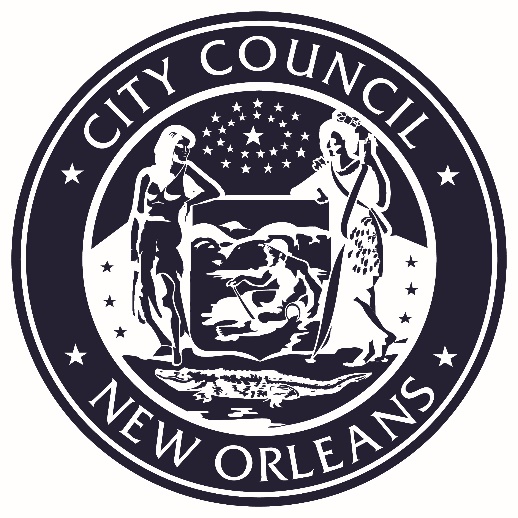 VICE PRESIDENT              HELENA MORENOCouncilmember-At-LargePLEASE TURN ALL CELL PHONES AND BEEPERS EITHER OFF OR ON VIBRATE DURING COUNCIL PROCEEDINGS.